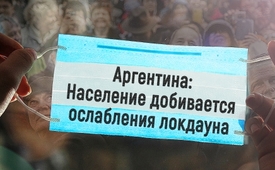 Аргентина: Население добивается ослабления локдауна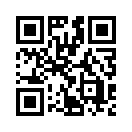 С марта 2020 года Аргентина находится в строгом локдауне по причине коронавируса. Тем не менее число позитивных результатов тестов ПЦР стремительно росло. Наложенные ограничения негативно сказались на экономическую и социальную жизнь. С сентября протесты аргентинского населения нарастали. Со 2 ноября границы Аргентины и торговые центры вновь открылись.С марта 2020 года в Аргентине объявлен локдаун, который продлевается каждые две-три недели. С марта по август 2020 года действовал строгий комендантский час; людям разрешалось выходить из дома только по определенным причинам: за покупками, к врачу или на работу. С мая люди должны были носить защитные маски для рта и носа. С августа разрешены встречи в общественных местах до десяти человек с соблюдением масочного режима и дистанции минимум в два метра. Публичных мероприятий не проводилось. Школы и учебные заведения должны были оставаться закрытыми, равно как и большое число магазинов и поставщиков услуг. Исключение составляли магазины товаров первой необходимости, при этом в них должны соблюдаться строгие санитарные требования. Несмотря на самые жесткие меры по изоляции в Центральной и Южной Америке, число положительных результатов тестов ПЦР стремительно росло в соответствии с проводившимися испытаниями, что полностью ставит под сомнение значимость и полезность этих тестов, а также обязательных мер по защите от коронавируса.
Ограничения, налагаемые политиками, оказывают долгосрочное негативное влияние на экономическую и социальную жизнь Аргентины. Согласно докладу Международной организации труда, опубликованному в сентябре 2020 года, уровень безработицы вырос с 10,4% в первом квартале 2020 года до 13,1% в середине 2020 года. В октябре аргентинское статистическое управление сообщило, что в стране растет уровень бедности. 40,9% населения живут за чертой бедности, а 10,5% - в условиях крайней бедности. Не менее быстрыми темпами растет и преступность. Ввиду всех этих лишений это неудивительно.
Против длительного локдауна усиливалось сопротивление. С сентября протесты аргентинского населения нарастали. В дни продления действия ограничений 20 сентября, 11 и 25 октября тысячи людей вышли на улицы, чтобы устроить демонстрации, требуя прекращения локдауна. И они добились ошеломляющего успеха:
со 2 ноября границы Аргентины вновь открылись - пока только для граждан соседних стран - Боливии, Бразилии, Чили, Парагвая и Уругвая. Движение из аэропорта Буэнос-Айреса было восстановлено.  
Море бело-голубых флагов проносилось по улицам аргентинских городов. Всюду было людно, и даже правительство, которое не привыкло церемониться со своими гражданами, должно было понять, что совсем без народа оно тоже не может жить. В связи со все более ожесточенными протестами были открыты первые торговые центры, следует отметить - через семь месяцев локдауна! 
"Я счастлива видеть так много людей с аргентинскими национальными флагами, защищающих свое существование. Они хотят, чтобы Аргентина была прогрессивной страной. Все эти флаги символизируют свободу и республику", - сообщила Патрисия Буллрич, бывший министр безопасности и лидер консервативной оппозиционной партии PRO. Она призывала к протестам по всей стране. 
Подобно тому, как в своё время население в своем сознании все больше превращалось в "Мы - народ", что привело к концу существования бывшей Германской Демократической Республики, аргентинский народ показывает, что сегодня в результате народного движения окончание карантинных мер вполне реально. Это как в предрекающей речи Дэвида Айка на демонстрации за мир и свободу 29 августа в Лондоне, где он сказал: "Представьте себе, что принимаются меры по борьбе с коронавирусом, и никто не принимает в них участия".от hm.Источники:Как аргентинский народ вынудил своё правительство ослабить локдаун:
https://connectiv.events/das-volk-argentiniens-zwingt-die-regierung-in-die-knie-lockdown-wird-aufgehoben/
https://deutsch.rt.com/amerika/108587-argentinien-230-tage-lockdown-dennoch/
https://www.welt.de/politik/ausland/plus219120062/Argentinien-Die-Regierung-die-einknickte-und-den-Lockdown-wieder-aufhob.htmlМожет быть вас тоже интересует:#Coronavirus-ru - www.kla.tv/Coronavirus-ruKla.TV – Другие новости ... свободные – независимые – без цензуры ...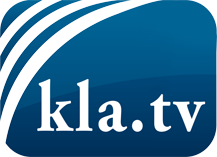 О чем СМИ не должны молчать ...Мало слышанное от народа, для народа...регулярные новости на www.kla.tv/ruОставайтесь с нами!Бесплатную рассылку новостей по электронной почте
Вы можете получить по ссылке www.kla.tv/abo-ruИнструкция по безопасности:Несогласные голоса, к сожалению, все снова подвергаются цензуре и подавлению. До тех пор, пока мы не будем сообщать в соответствии с интересами и идеологией системной прессы, мы всегда должны ожидать, что будут искать предлоги, чтобы заблокировать или навредить Kla.TV.Поэтому объединитесь сегодня в сеть независимо от интернета!
Нажмите здесь: www.kla.tv/vernetzung&lang=ruЛицензия:    Creative Commons License с указанием названия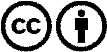 Распространение и переработка желательно с указанием названия! При этом материал не может быть представлен вне контекста. Учреждения, финансируемые за счет государственных средств, не могут пользоваться ими без консультации. Нарушения могут преследоваться по закону.